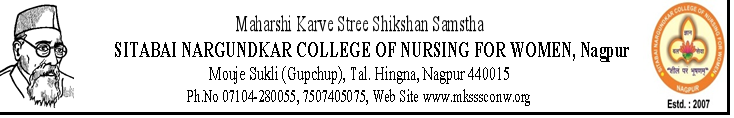 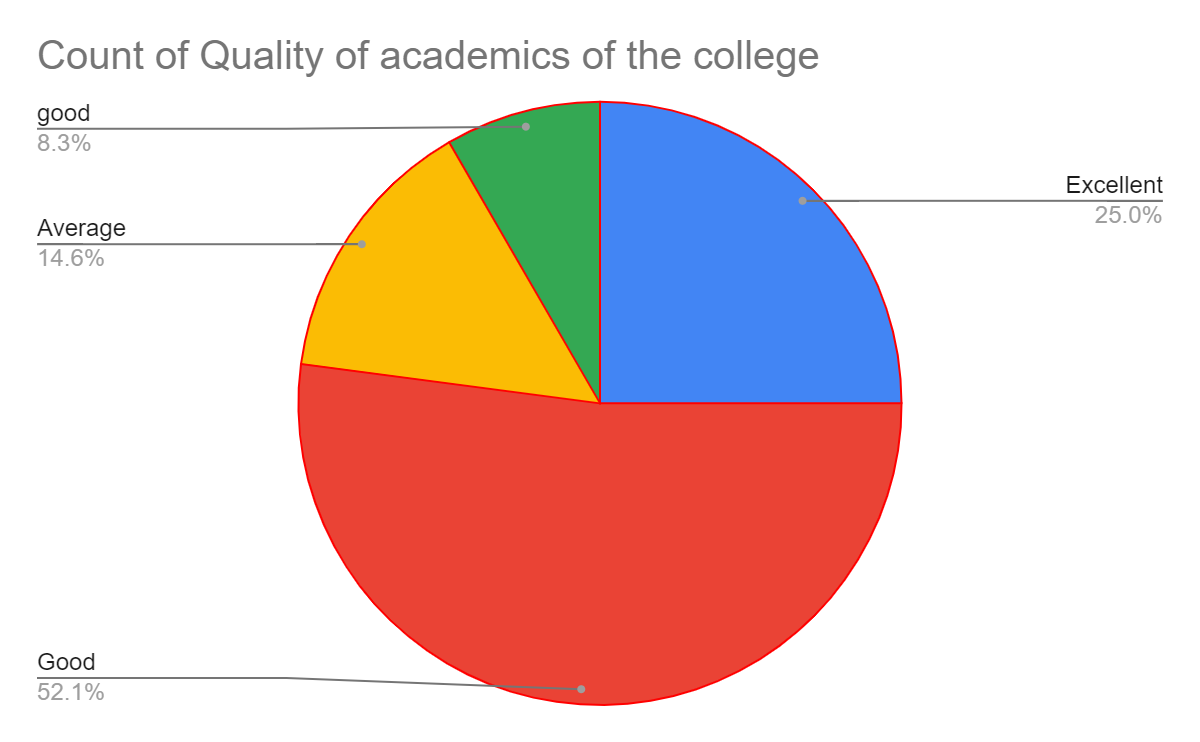 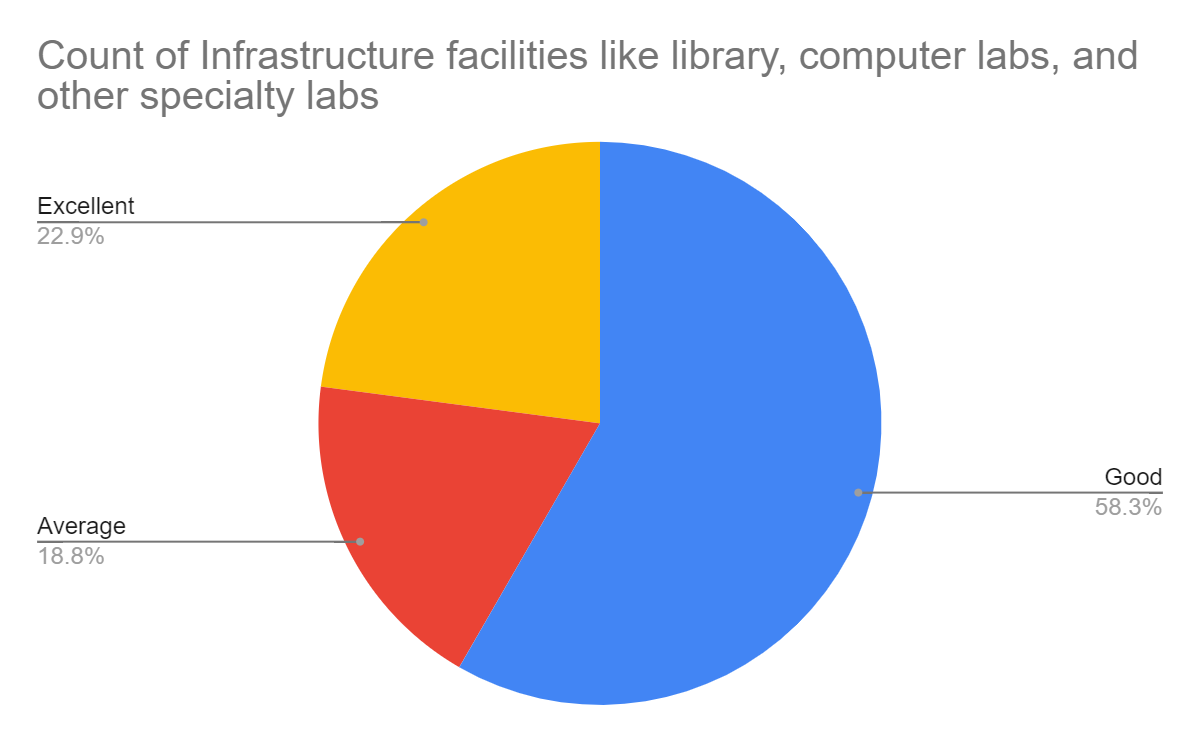 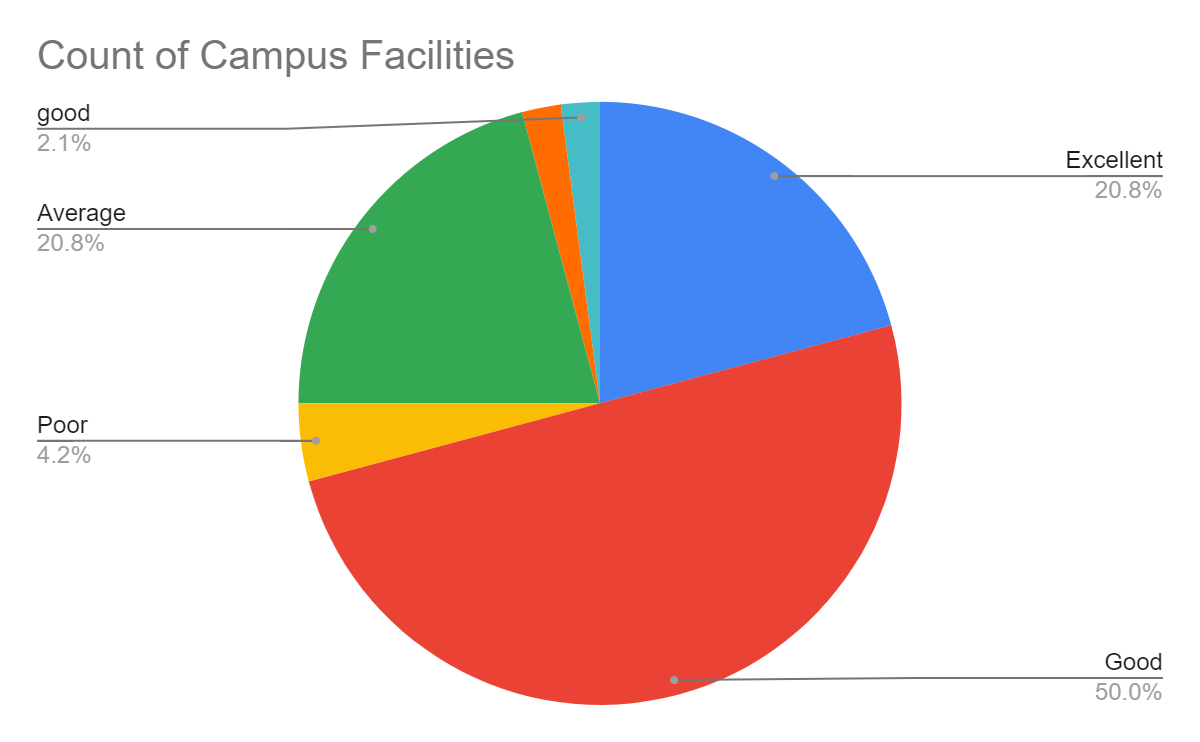 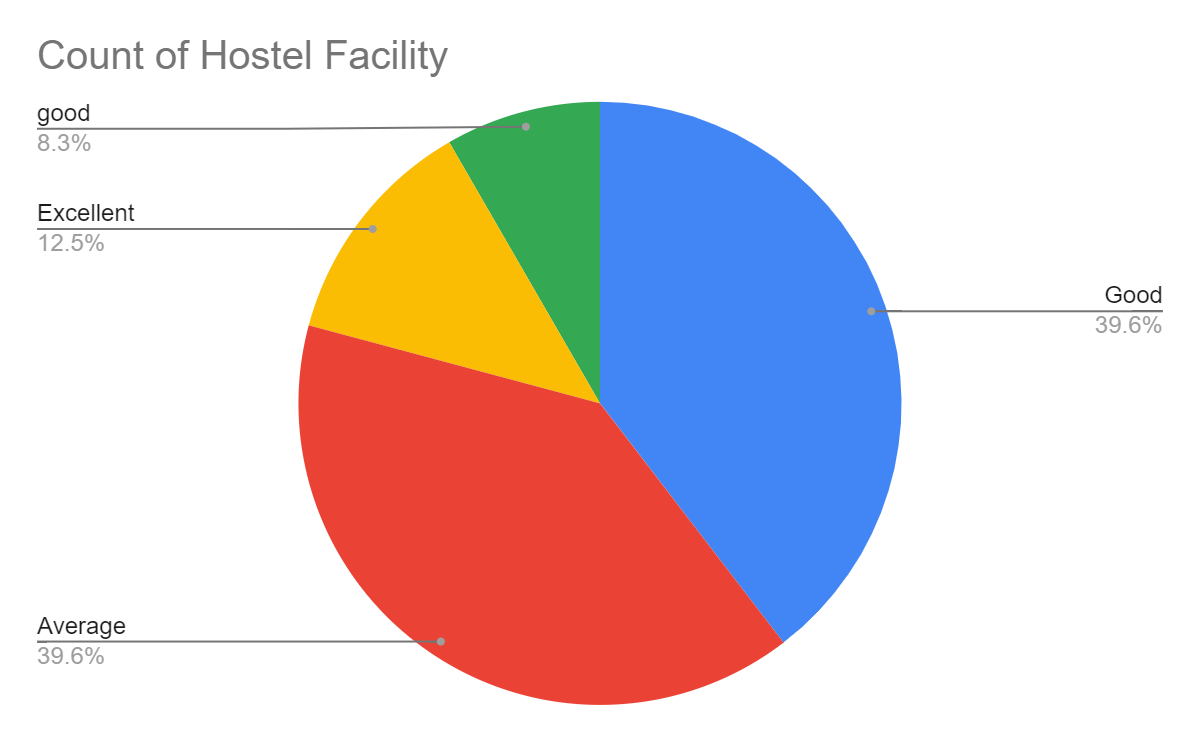 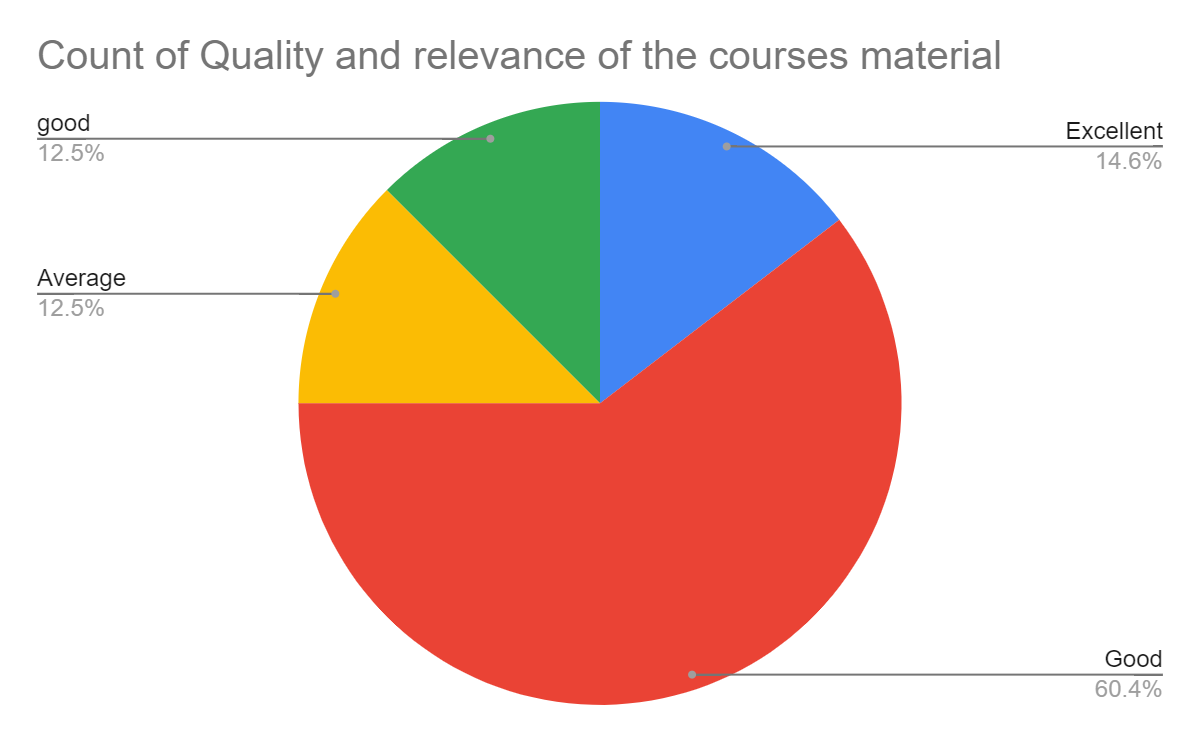 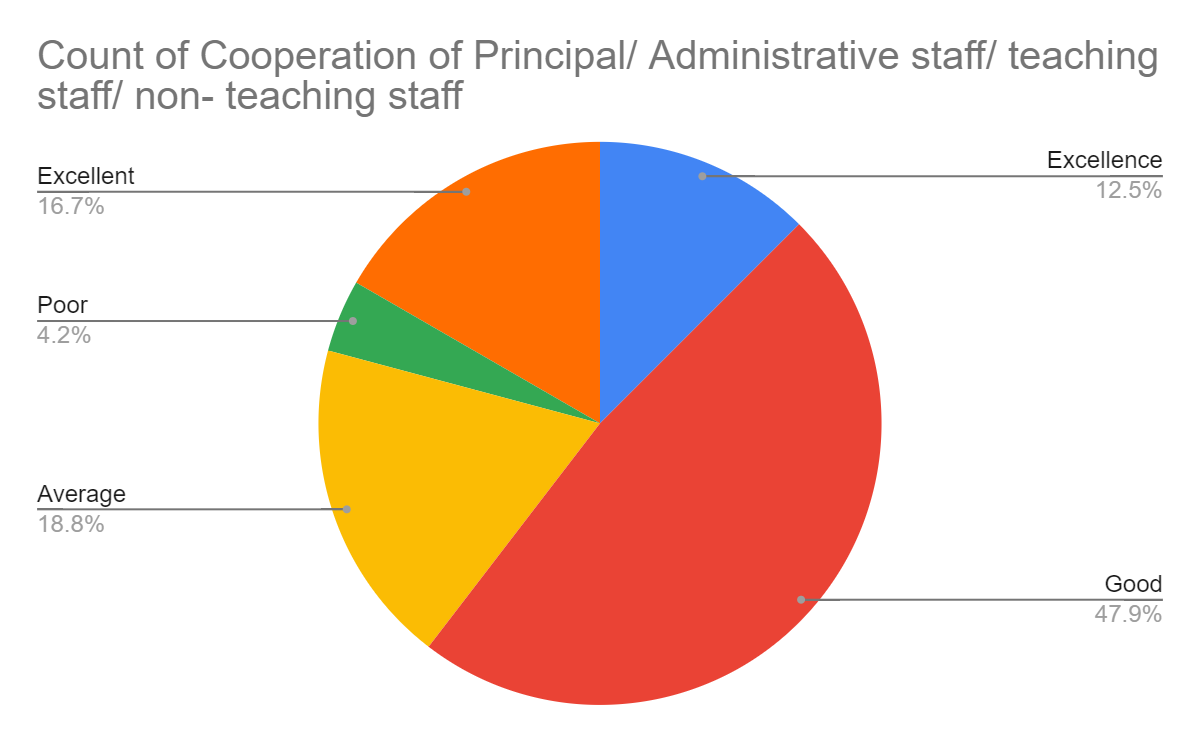 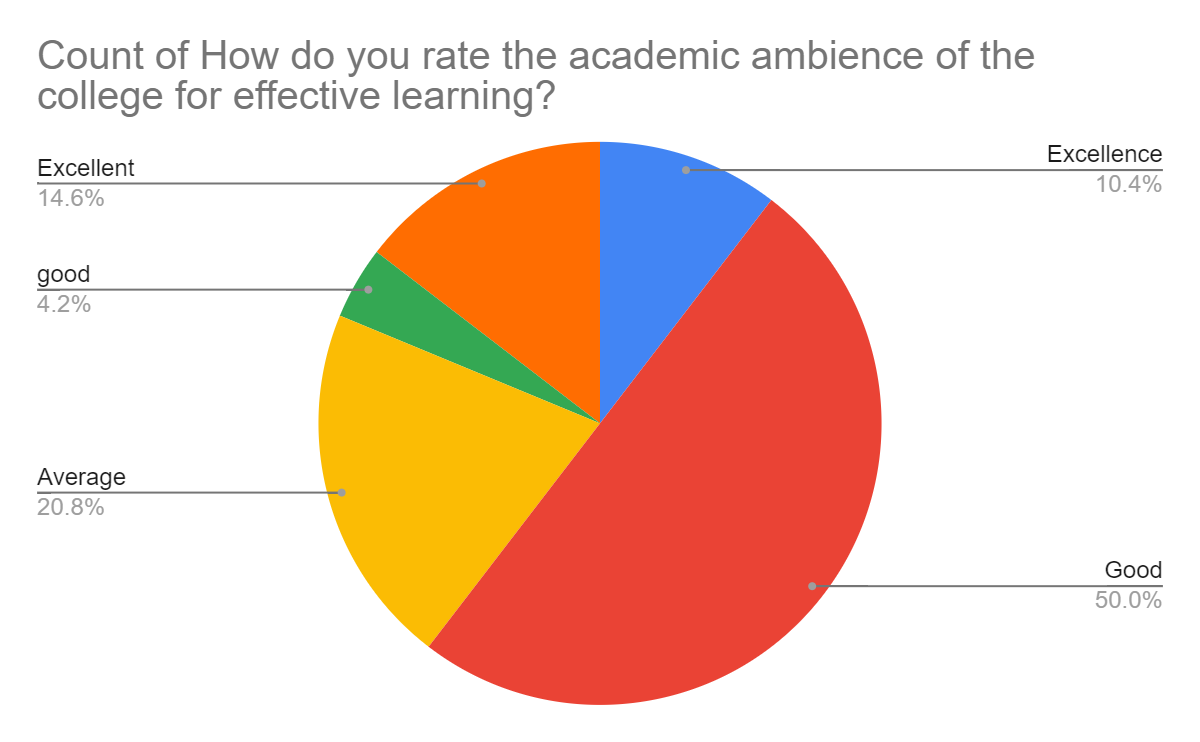 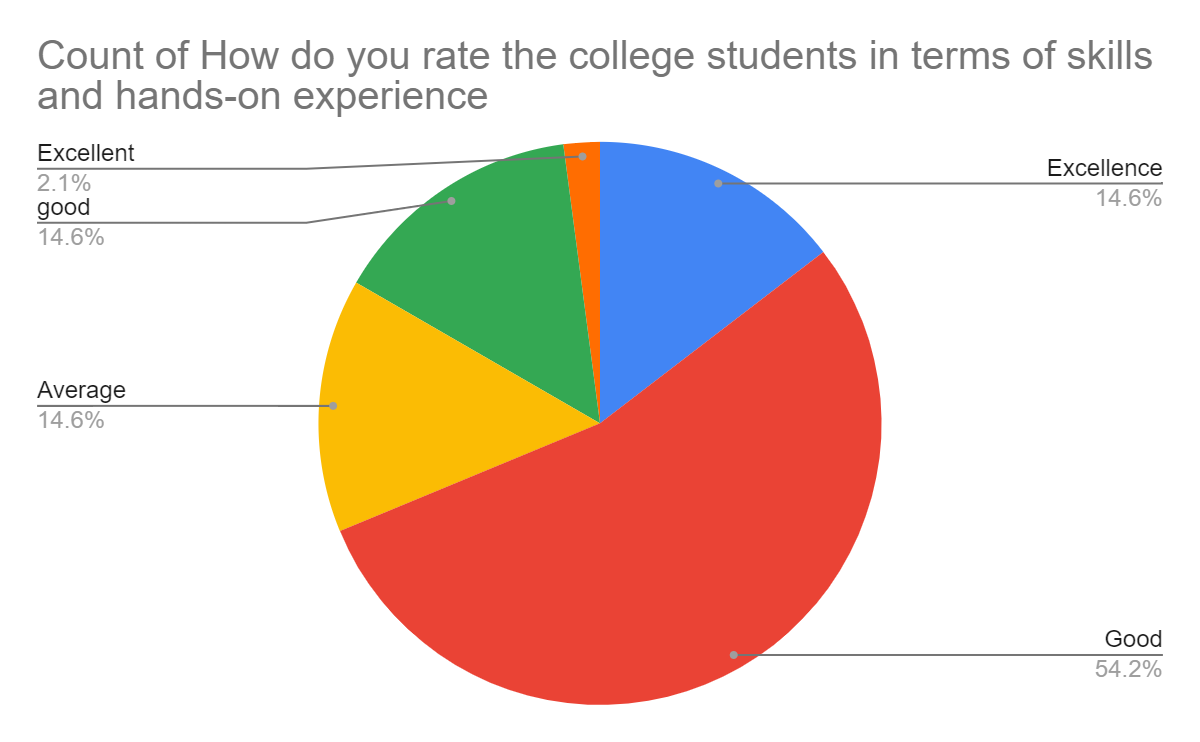 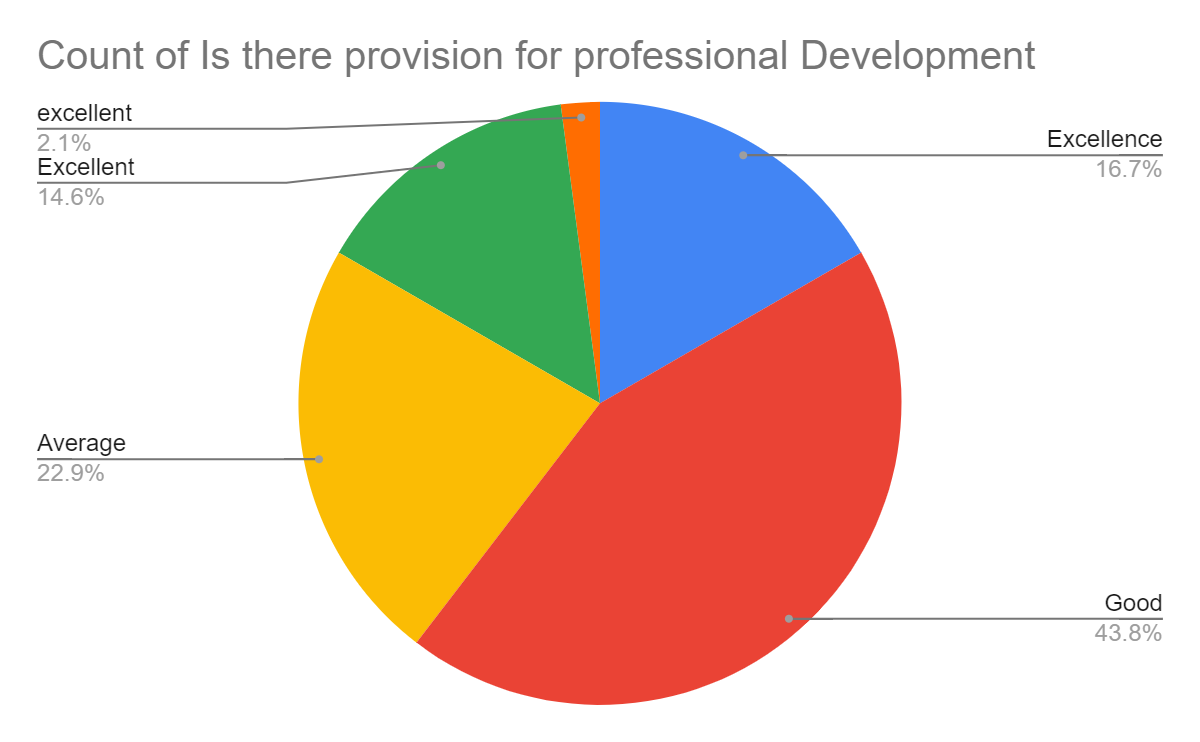 Any Suggestion:For Library - I want more books regarding competitive exams.
improve managementOwn hospitalTransport facility for Safety of hostel students and reduction of programmesImprove the quality of food in hostelTransport facility for hostel girls need to improvedFON lab should be improvedManagement can be more productiveSuggestion for library - I want more books regarding competitive exams related nursing as well as other.students and staf are well mannered and disciplined. management of the college is also good.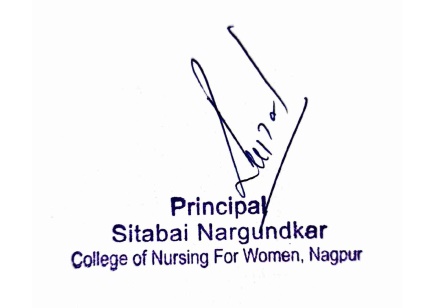 